UNIVERSIDAD CATÓLICA SEDES SAPIENTIAEFACULTAD DE CIENCIAS DE LA SALUD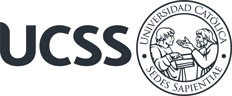 PROYECTO DE INVESTIGACIÓN PARA TRABAJOS DE  PARA OPTAR EL  DE , PerúRESUMENÍNDICEINTRODUCCIÓNCAPÍTULO I. EL PROBLEMA DE INVESTIGACIÓN Situación problemáticaFormulación del problemaJustificación de la investigaciónObjetivos de la investigaciónObjetivo generalObjetivos  específicosHipótesisCAPÍTULO II. MARCO TEÓRICO2.1. Antecedentes de la investigación2.2. Bases teóricasCAPÍTULO III. MATERIALES Y MÉTODOS3.1. Tipo de estudio y diseño de la investigación3.2. Población y muestra3.2.1. Tamaño de la muestra3.2.2. Selección del muestreo3.2.3. Criterios de inclusión y exclusión3.3. Variables3.3.1. Definición conceptual y operacionalización de variables3.4. Plan de recolección de datos e instrumentos3.5. Plan de análisis e interpretación de la información3.6. Ventajas y limitaciones3.7. Aspectos éticos3.8. Aspectos administrativos3.9. Cronograma de actividadesREFERENCIAS BIBLIOGRÁFICASANEXOSResumeniiÍndiceiiiIntroducciónivCapítulo I El problema de investigación51.1.Situación problemática51.2.Formulación del problema51.3.Justificación de la investigación51.4.Objetivos de la investigación51.4.1.Objetivo general51.4.2.Objetivos específicos51.5.Hipótesis5Capítulo II Marco teórico62.1.Antecedentes de la investigación62.2.Bases teóricas6Capítulo III Materiales y métodos73.1.Tipo de estudio y diseño de la investigación73.2.Población y muestra73.2.1.Tamaño de la muestra73.2.2.Selección del muestreo73.2.3.Criterios de inclusión y exclusión73.3.Variables73.3.1.Definición conceptual y operacionalización de variables73.4.Plan de recolección de datos e instrumentos73.5.Plan de análisis e interpretación de la información73.6.Ventajas y limitaciones73.7.Aspectos éticos73.8.Aspectos administrativos73.9.Cronograma de actividades7Referencias bibliográficas8Anexos